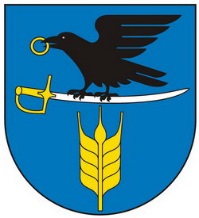 Rada Miejska w Szepietowie
Protokół nr VII/19VII Sesja Rady Miejskiej w Szepietowie w dniu 13 czerwca 2019 r.Obrady rozpoczęto 13 czerwca 2019 o godz. 10:00, a zakończono o godz. 13:50 tego samego dnia.W posiedzeniu wzięło udział 13 radnych.Obecni:1. Paweł Mateusz Dąbrowski
2. Wojciech Ertman
3. Leszek Fiedorczuk
4. Marian Kruszewski
5. Sławomir Kućmierowski
6. Witold Moczydłowski
7. Jan Ołdakowski
8. Magdalena Pietrzak
9. Grzegorz Wojciech Powojski
10. Katarzyna Sławomira Sienicka
11. Henryk Stypułkowski
12. Mariusz Stypułkowski
13. Łukasz Wojno
14. Wiesław Antoni Zaremba
15. Grzegorz ŻochowskiPonadto w Sesji uczestniczyli:- Burmistrz Szepietowa Pan Robert Lucjan Wyszyński,- Zastępca Burmistrza Pan Michał Gąsowski, - Skarbnik Gminy Pani Anna Wiśniewska,- Sekretarz Gminy Pani Henryka Szklaruk,oraz dyrektorzy szkół, kierownicy jednostek organizacyjnych gminy Szepietowo oraz Przewodniczący Rad Sołeckich (zgodnie z załączonymi listami obecności).Porządek obradOtwarcie sesji.Wnioski do porządku dziennego obrad.Informacja o protokole z poprzedniej sesji.Informacja o pracy Komisji w okresie między sesjami.Sprawozdanie Burmistrza z pracy w okresie między sesjami.Interpelacje i zapytania radnych.Informacja z działalności Gminnego Ośrodka Kultury w Szepietowie za rok 2018.Rozpatrzenie projektów uchwał oraz podjęcie uchwał: w sprawie zmian w budżecie gminy na rok 2019; w sprawie udzielenia dotacji dla Powiatu Wysokomazowieckiego;w sprawie udzielenia dotacji dla Gminy Czyżew;w sprawie udzielenia dotacji dla Samodzielnego Publicznego Zakładu Opieki Zdrowotnej w Łapach na dofinansowanie zadania zakup samochodu;w sprawie zmiany uchwały w sprawie powołania składów osobowych stałych Komisji Rady Miejskiej w Szepietowie;w sprawie obywatelskiej inicjatywy uchwałodawczej;w sprawie ustalenia planu sieci publicznych szkół podstawowych prowadzonych przez Gminę Szepietowo oraz określenia granic obwodów publicznych szkół podstawowych, od dnia 1września 2019 roku;w sprawie wzoru deklaracji o wysokość opłaty za gospodarowanie odpadami komunalnymi;w sprawie powołania zespołu opiniodawczego do spraw wyboru ławników;w sprawie wniosku mieszkańców Gminy Szepietowo;w sprawie skargi na Dyrektora Szkoły Podstawowej w Szepietowie.Raport o stanie gminyPrzedstawienie Raportu o stanie Gminy Szepietowo za rok 2018;Debata;Podjęcie uchwały w  sprawie udzielenia wotum zaufania Burmistrzowi Szepietowa;Sprawozdania finansowe Gminy Szepietowo za 2018 rok oraz sprawozdanie z wykonania budżetu gminy za 2018rok: zapoznanie ze sprawozdaniami;zapoznanie z uchwałą Regionalnej Izby Obrachunkowej w sprawie wyrażenia opinii o przedłożonym przez Burmistrza Szepietowa sprawozdaniu z wykonania budżetu za 2018 rok;zapoznanie z opinią  Komisji Rewizyjnej;zapoznanie z uchwałą Regionalnej Izby Obrachunkowej w sprawie wyrażenia opinii o przedłożonym przez Komisję Rewizyjną Rady Miejskiej w Szepietowie wniosku o udzielenie Burmistrzowi Szepietowa absolutorium za 2018 rok;dyskusja;podjęcie uchwały w sprawie zatwierdzenia sprawozdania finansowego wraz ze sprawozdaniem z wykonania budżetu gminy Szepietowo oraz udzielenia absolutorium Burmistrzowi Szepietowa. Wolne wnioski.Zamknięcie obrad.Przebieg obradOtwarcie sesji.Otwarcia sesji dokonał Przewodniczący Rady Miejskiej Pan Grzegorz Żochowski. Przewodniczący powitał wszystkich obecnych na sesji oraz stwierdził, że na stan 15 radnych na sesji obecnych jest 13 radnych co stanowi quorum, przy którym Rada może obradować i podejmować prawomocne uchwały. Przewodniczący Rady przypominał, że obrady Rady Miejskiej są transmitowane za pomocą urządzeń rejestrujących obraz i dźwięk art. 20 ust. 1b ustawy z dnia 8 marca 1990r. o samorządzie gminnym, a uczestnictwo w sesji Rady Miejskiej jest jednoznaczne z wyrażeniem zgody na przetwarzanie i upublicznianie danych osobowych w myśl art. 6 ust. 1  rozporządzenia Parlamentu Europejskiego i Rady (UE) 2016/679 w sprawie ochrony osób fizycznych w związku z przetwarzaniem danych osobowych i w sprawie swobodnego przepływu takich danych oraz uchylenia dyrektywy 95/46/WE (ogólne rozporządzenie o ochronie danych) z dnia 27 kwietnia 2016r. - tzw. RODO.Wnioski do porządku dziennego obrad.Przewodniczący Rady wniósł o zmianę porządku obrad poprzez zdjęcie z punktu 8 Rozpatrzenie projektów uchwał oraz podjęcie uchwał podpunktu 7 dotyczącego podjęcia uchwały w sprawie ustalenia regulaminu przyznawania stypendium Burmistrza Szepietowa. Przewodniczący Rady wyjaśnił, iż w związku z pracami nad regulaminem niemożliwe jest jego uchwalenie na dzisiejszej sesji.Radni nie wnieśli uwag.Głosowano wniosek w sprawie:
zdjęcia z porządku obrad punktu 8.7 dotyczącego podjęcia uchwały w sprawie ustalenia regulaminu przyznawania stypendium Burmistrza Szepietowa. 

Wyniki głosowania
ZA: 13, PRZECIW: 0, WSTRZYMUJĘ SIĘ: 0, BRAK GŁOSU: 0, NIEOBECNI: 2
Przewodniczący Rady przedstawił zmieniony porządek obrad uwzględniający zmianę związaną z usunięciem z proponowanego porządku punktu 8.7.Głosowano w sprawie:
przyjęcie porządku dziennego obrad. 

Wyniki głosowania
ZA: 13, PRZECIW: 0, WSTRZYMUJĘ SIĘ: 0, BRAK GŁOSU: 0, NIEOBECNI: 23. Informacja o protokole z poprzedniej sesji.
Przewodniczący Rady Miejskiej przedstawił informację o protokole z poprzedniej Sesji.(Informacja dołączona na protokołu)

4. Informacja o pracy Komisji w okresie między sesjami.

Z informacją o pracy komisji w okresie między sesjami zapoznał Wiceprzewodniczący Rady Pan Marian Kruszewski.Uwag do informacji nie zgłoszono.(informacja dołączona do protokołu)
5. Sprawozdanie Burmistrza z pracy w okresie między sesjami.

Burmistrz Szepietowa przedstawił sprawozdanie z pracy w okresie między sesjami.(sprawozdanie dołączone do protokołu)Radnie nie zabrali głosu.
Głosowano w sprawie:
przyjęcie sprawozdanie Burmistrza z pracy w okresie między sesjami. 

Wyniki głosowania
ZA: 13, PRZECIW: 0, WSTRZYMUJĘ SIĘ: 0, BRAK GŁOSU: 0, NIEOBECNI: 2
6. Interpelacje i zapytania radnych.
Przewodniczący poinformował, że w okresie miedzy sesjami radni nie zgłosili interpelacji 
i zapytań.7. Informacja z działalności Gminnego Ośrodka Kultury w Szepietowie za rok 2018.

Informację przedstawił Dyrektor Gminnego Ośrodka Kultury w Szepietowie Pan Tomasz Paduch.Radni nie zabrali głosu.
Głosowano w sprawie:Przyjęcie informacji z działalności Gminnego Ośrodka Kultury w Szepietowie za rok 2018. 

Wyniki głosowaniaZA: 13, PRZECIW: 0, WSTRZYMUJĘ SIĘ: 0, BRAK GŁOSU: 0, NIEOBECNI: 28. Rozpatrzenie projektów uchwał oraz podjęcie uchwał:Przewodniczący Rady przypomniał zebranym, że tematy będące przedmiotem projektów uchwał złożonych do podjęcia na Sesji zostały przeanalizowane przez Komisje Rady Miejskiej w Szepietowie, które pozytywnie zaopiniowały materiały.
1) w sprawie zmian w budżecie gminy na rok 2019.
Z tematem uchwały zapoznała Skarbnik Gminy Pani Anna Wiśniewska.Głos zabrali:Radny Henryk Stypułkowski – zwrócił się z prośba o przedstawienie tematu realizacji prawa pierwokupu.Burmistrz Szepietowa powiedział, że wpłynęła informacja o sprzedaży przez PKP działki przy ulicy kolejowej. Pan Burmistrz przedstawił lokalizację nieruchomości i wyjaśnił, że Gmina ma prawo pierwokupu. Zgodnie z decyzja Komisji Rady Miejskiej Gmina dokona zakupu nieruchomości z przeznaczeniem na ogólne potrzeby mieszkańcówRadny Jan Ołdakowski – powiedział, że według niego decyzja o zakupie działki jest dobrym kierunkiem. Cena nieruchomości jest niska i na pewno nieruchomość się przyda.

Głosowano w sprawie:
Podjęcie uchwały w sprawie zmian w budżecie gminy na rok 2019. 

Wyniki głosowania
ZA: 13, PRZECIW: 0, WSTRZYMUJĘ SIĘ: 0, BRAK GŁOSU: 0, NIEOBECNI: 2Przewodniczący Rady stwierdził, że uchwała została podjęta.(uchwala Nr VII/57/19 dołączona do protokołu)2) w sprawie udzielenia dotacji dla Powiatu Wysokomazowieckiego.
Z tematem uchwały zapoznał Burmistrz Szepietowa Pan Robert Lucjan Wyszyński.Radni nie zabrali głosu.

Głosowano w sprawie:
Podjęcie uchwały w sprawie udzielenia dotacji dla Powiatu Wysokomazowieckiego. 

Wyniki głosowania
ZA: 13, PRZECIW: 0, WSTRZYMUJĘ SIĘ: 0, BRAK GŁOSU: 0, NIEOBECNI: 2Przewodniczący Rady stwierdził, że uchwała została podjęta.(uchwala Nr VII/58/19 dołączona do protokołu)
3) w sprawie udzielenia dotacji dla Gminy Czyżew.
Z tematem uchwały zapoznał Burmistrz Szepietowa Pan Robert Lucjan Wyszyński.Radni nie zabrali głosu.

Głosowano w sprawie:
Podjęcie uchwały w sprawie udzielenia dotacji dla Gminy Czyżew. 

Wyniki głosowania
ZA: 13, PRZECIW: 0, WSTRZYMUJĘ SIĘ: 0, BRAK GŁOSU: 0, NIEOBECNI: 2Przewodniczący Rady stwierdził, że uchwała została podjęta.(uchwala Nr VII/59/19 dołączona do protokołu)
4) w sprawie udzielenia dotacji dla Samodzielnego Publicznego Zakładu Opieki Zdrowotnej w Łapach na dofinansowanie zadania zakup samochodu.
Z tematem uchwały zapoznał Burmistrz Szepietowa Pan Robert Lucjan Wyszyński.Radni nie zabrali głosu.

Głosowano w sprawie:
Podjęcie uchwały w sprawie udzielenia dotacji dla Samodzielnego Publicznego Zakładu Opieki Zdrowotnej w Łapach na dofinansowanie zadania zakup samochodu. 

Wyniki głosowania
ZA: 13, PRZECIW: 0, WSTRZYMUJĘ SIĘ: 0, BRAK GŁOSU: 0, NIEOBECNI: 2Przewodniczący Rady stwierdził, że uchwała została podjęta.(uchwala Nr VII/60/19 dołączona do protokołu)
5) w sprawie zmiany uchwały w sprawie powołania składów osobowych stałych Komisji Rady Miejskiej w Szepietowie.
Z tematem uchwały zapoznał Przewodniczący Rady Miejskiej. Następnie przewodniczący zwrócił się do radnej Magdaleny Pietrzak z pytaniem czy podtrzymuje chęć dołączenia do składu Komisji Społecznej. Radna potwierdziła.Głos zabrali:Radny Jan Ołdakowski wyjaśnił przyczyny ze względy na które będzie głosował przeciwko powołaniu do składu Komisji Społecznej Radnej Pietrzak.Radny Grzegorz Wojciech Powojski powiedział, że złożył wniosek będący przedmiotem niniejszego punktu, ponieważ uważa, że Rada powinna być skuteczna. Radny jako przewodniczący Komisji Społecznej zauważył, że zakres prac komisji jest bardzo szeroki i potrzebni są do pracy ludzie, którzy zajmują się w swojej pracy zawodowej i w życiu tym czym zajmuje się Komisja Społeczna. Pan Powojski zauważył, że radna Pietrzak będzie 5 osobą w składzie komisji. Radny Jan Ołdakowski zauważył, że Pani Pietrzak była w Komisji Społecznej i przeszła do Komisji Rolnictwa i Rozwoju Gospodarczego. Radny Jan Ołdakowski złożył wniosek o odwołanie ze składu Komisji Rolnictwa i Rozwoju Gospodarczego radnej Pietrzak.

Głosowano w sprawie:
powołanie do składu Komisji Społecznej Radnej Magdaleny Pietrzak.

Wyniki głosowania
ZA: 11, PRZECIW: 1, WSTRZYMUJĘ SIĘ: 1, BRAK GŁOSU: 0, NIEOBECNI: 2Przewodniczący Rady Pan Grzegorz Żochowski zwrócił się z pytaniem czy radny Ołdakowski podtrzymuje złożony wniosek.Radny Jan Ołdakowski wycofał wniosek o odwołanie ze składu Komisji Rolnictwa i Rozwoju Gospodarczego radnej Pietrzak.

Głosowano w sprawie:
Podjęcie uchwały w sprawie zmiany uchwały w sprawie powołania składów osobowych stałych Komisji Rady Miejskiej w Szepietowie. 

Wyniki głosowania
ZA: 11, PRZECIW: 1, WSTRZYMUJĘ SIĘ: 1, BRAK GŁOSU: 0, NIEOBECNI: 2Przewodniczący Rady stwierdził, że uchwała została podjęta.(uchwala Nr VII/61/19 dołączona do protokołu)
6) w sprawie obywatelskiej inicjatywy uchwałodawczej.
Z tematem uchwały zapoznała Sekretarz Gminy Pani Henryka Szklaruk.Radni nie zabrali głosu.

Głosowano w sprawie:
Podjęcie uchwały w sprawie obywatelskiej inicjatywy uchwałodawczej. 

Wyniki głosowania
ZA: 13, PRZECIW: 0, WSTRZYMUJĘ SIĘ: 0, BRAK GŁOSU: 0, NIEOBECNI: 2Przewodniczący Rady stwierdził, że uchwała została podjęta.(uchwala Nr VII/62/19 dołączona do protokołu)7) w sprawie ustalenia planu sieci publicznych szkół podstawowych prowadzonych przez Gminę Szepietowo oraz określenia granic obwodów publicznych szkół podstawowych, od dnia 1września 2019 roku.
Z tematem uchwały zapoznał Zastępca Burmistrza Pan Michał Gąsowski.Radnie nie zabrali głosu.

Głosowano w sprawie:
Podjęcie uchwały w sprawie ustalenia planu sieci publicznych szkół podstawowych prowadzonych przez Gminę Szepietowo oraz określenia granic obwodów publicznych szkół podstawowych, od dnia 1września 2019 roku. 

Wyniki głosowania
ZA: 13, PRZECIW: 0, WSTRZYMUJĘ SIĘ: 0, BRAK GŁOSU: 0, NIEOBECNI: 2Przewodniczący Rady stwierdził, że uchwała została podjęta.(uchwala Nr VII/63/19 dołączona do protokołu)Ogłoszono 15 minutową przerwę.8) w sprawie wzoru deklaracji o wysokość opłaty za gospodarowanie odpadami komunalnymi.
Z tematem uchwały zapoznała Sekretarz Gminy Pani Henryka Szklaruk.
Radnie nie zabrali głosu.
Głosowano w sprawie:
Podjęcie uchwały w sprawie wzoru deklaracji o wysokość opłaty za gospodarowanie odpadami komunalnymi. 

Wyniki głosowania
ZA: 13, PRZECIW: 0, WSTRZYMUJĘ SIĘ: 0, BRAK GŁOSU: 0, NIEOBECNI: 2Przewodniczący Rady stwierdził, że uchwała została podjęta.(uchwala Nr VII/64/19 dołączona do protokołu)
9) w sprawie powołania zespołu opiniodawczego do spraw wyboru ławników.
Z tematem uchwały zapoznał Burmistrz Szepietowa Pan Robert Lucjan Wyszyński.Przewodniczący Rady poinformował, że podczas opiniowania projektu uchwały do składu zespołu opiniodawczego zaproponowano następujących radnych: Sławomira Kućmierowskiego, Witolda Moczydłowskiego i Grzegorza Wojciecha Powojskiego. Radni wyrazili chęć pracy w zespole.


Głosowano w sprawie:
wybór składu zespołu opiniodawczego do spraw wyboru ławników (S.Kućmierowski, W.Moczydłowski, G.W.Powojski).

Wyniki głosowania
ZA: 11, PRZECIW: 0, WSTRZYMUJĘ SIĘ: 2, BRAK GŁOSU: 0, NIEOBECNI: 2Głosowano w sprawie:
Podjęcie uchwały w sprawie powołania zespołu opiniodawczego do spraw wyboru ławników. 

Wyniki głosowania
ZA: 13, PRZECIW: 0, WSTRZYMUJĘ SIĘ: 0, BRAK GŁOSU: 0, NIEOBECNI: 2Przewodniczący Rady stwierdził, że uchwała została podjęta.(uchwala Nr VII/65/19 dołączona do protokołu)10) w sprawie rozpatrzenia wniosku mieszkańców Gminy Szepietowo.
Przewodniczący Rady poinformował, że do Rady Miejskiej wpłynął wniosek mieszkańców miejscowości Nowe Zalesie i Wyliny Ruś w sprawie dowozu dzieci do szkoły podstawowej 
w Szepietowie. Komisja Skarg, Wniosków i Petycji dokonała analizy wniosku oraz wypracowała opinię w tej sprawie.Zastępca Przewodniczącego Komisji Skarg, Wniosków i Petycji Radny Łukasz Wojno przedstawił opinię Komisji  w sprawie złożonego wniosku.Radni nie zabrali głosu w sprawie.

Głosowano w sprawie:
Podjęcie uchwały w sprawie rozpatrzenia wniosku mieszkańców Gminy Szepietowo. 

Wyniki głosowania
ZA: 10, PRZECIW: 1, WSTRZYMUJĘ SIĘ: 2, BRAK GŁOSU: 0, NIEOBECNI: 2Przewodniczący Rady stwierdził, że uchwała została podjęta.(uchwala Nr VII/66/19 dołączona do protokołu)
11) w sprawie skargi na Dyrektora Szkoły Podstawowej w Szepietowie.
Przewodniczący Rady poinformował, że wpłynęła skarga na Dyrektora Szkoły Podstawowej w Szepietowie dotyczące nienależytego wykonywania zadań, a w szczególności niegospodarności finansowej.
Zastępca Przewodniczącego Komisji Skarg, Wniosków i Petycji Radny Łukasz Wojno przedstawił opinię Komisji  w sprawie złożonej .Radnie nie zabrali głosu w sprawie.

Głosowano w sprawie:
Podjęcie uchwały w sprawie skargi na Dyrektora Szkoły Podstawowej w Szepietowie. 

Wyniki głosowania
ZA: 12, PRZECIW: 0, WSTRZYMUJĘ SIĘ: 1, BRAK GŁOSU: 0, NIEOBECNI: 2Przewodniczący Rady stwierdził, że uchwała została podjęta.(uchwala Nr VII/67/19 dołączona do protokołu)
9. Raport o stanie gminy:
Przewodniczący Rady poinformował, iż zgodnie z ustawą o samorządzie gminnym art. 28aa Burmistrz przedstawia do 31 maja raport o stanie gminy. Obowiązek ten został spełniony. Radnym w terminie do 31 maja przedstawiono Raport o stanie Gminy Szepietowo za rok 2018.
1) przedstawienie Raportu o stanie Gminy Szepietowo za rok 2018;
Burmistrz Szepietowa przedstawił Raport o stanie Gminy Szepietowo za rok 2018.

2) debata;Przewodniczący Rady poinformował, że zgodnie z ustawą prawo głosu w debacie mają również mieszkańcy, którzy swój udział mogli zgłaszać do dnia poprzedzającego sesję. Zgłoszenie wraz z podpisami co najmniej 20 osób popierających należało złożyć do Przewodniczącego Rady - żaden z mieszkańców nie skorzystał z prawa udziału w debacie.
Przewodniczący Rady Pan Grzegorz Żochowski rozpoczął debatę.W debacie udział wzięli:Radny Sławomir Kućmierowski powiedział, że nie jest ważna ilość stron a merytoryczna zawartość dokumentu, który powinien odnosić się m.in. do realizacji strategii i polityk. Radny zwrócił uwagę na wzór opracowany przez Fundacją Batorego i Związek Miast Polskich i przedstawił obszary, które według niego powinien zawierać raport. Radny powiedział, że opracowanie raportu według tego wzoru pozwoli na ograniczenie obszerności dokumentu, a jedocześnie merytorycznie nie będzie to powielenie treści przedstawianych na Komisjach sprawozdań.Zastępca Burmistrza Pan Michał Gąsowski wyjaśnił, że zajmował się przygotowaniem dokumentu i powiedział, że obszary wymienione przez Radnego znajdują się w raporcie, a sam raport jest obszerny ze względu na fakt, iż jest to pierwszy dokument, który według Zastępcy Burmistrza powinien być traktowany jako źródłowy dla kolejnych opracowań. Pan Gąsowski dodał, że koszt opracowania przez firmy komercyjne to nawet 10.000 zł – taka była jedna z propozycji.Radny Sławomir Kućmierowski zauważył, że powiedział, iż raport nie zawiera wszystkich obszarów. Zaproponował, aby w kolejnych latach przyjąć jeden wzór raportu, co ułatwi jego analizę i porównanie z latami wcześniejszymi. Odnosząc się do zlecania podmiotowi zewnętrznemu Radny zgodził się, że opracowaniem dokumentów i tak zajmą się pracownicy Urzędu. Pan Kućmierowski powiedział, że chodzi o to aby raport był jasny, przejrzysty i nie był zlepkiem różnych dokumentów o objętości 250 stron. Zastępca Burmistrza Pan Michał Gąsowski powiedział, że raport musi być zlepkiem dokumentów, ponieważ są to sprawozdania i nie ma innej podstawy na której można raport opracować.  Nie może to być praca autorska, ani literacka.Radny Sławomir Kućmierowski powiedział, że nie zgadza się ze stwierdzeniem, że musi to być zlepek różnych dokumentów.Zastępca Burmistrza Pan Michał Gąsowski powiedział, że to nie jest zlepek – są to sprawozdania z wykonania.Radny Sławomir Kućmierowski wyraził nadzieję, iż Burmistrz podtrzyma swoją deklarację 
i przy opracowywaniu kolejnego raportu uwzględni uwagi co do treści dokumentu.Burmistrz Szepietowa powiedział, że wynotował już elementy których zabrakło w raporcie.Radny Sławomir Kućmierowski powiedział, że nie chodzi mu o wytykanie czego nie było, ponieważ jest to pierwszy raport, ale o wypracowanie wzoru na  którym będziemy się opierali przez kolejne lata.Przewodniczący Rady Miejskiej Pan Grzegorz Żochowski powiedział, że skoro są uwagi to 
w przyszłości Rada określi co ma znaleźć się w raporcie.Radny Jan Ołdakowski powiedział, że Pan Burmistrz przedstawił skróconą informacje, ale według Pana Radnego, który jak podkreślił zapoznał się z całym raportem dokument jest wyczerpujący.Przewodniczący Rady stwierdził, że ze względu na brak dalszych zgłoszeń zamyka debatę.

3) podjęcie uchwały w sprawie udzielenia wotum zaufania Burmistrzowi Szepietowa.Przewodniczący Rady poinformował, że uchwała jest podejmowana bezwzględną większością głosów.
Głosowano w sprawie:
Podjęcie uchwały w sprawie udzielenia wotum zaufania Burmistrzowi Szepietowa. 

Wyniki głosowania
ZA: 13, PRZECIW: 0, WSTRZYMUJĘ SIĘ: 0, BRAK GŁOSU: 0, NIEOBECNI: 2Przewodniczący Rady stwierdził, że uchwała została podjęta.(uchwala Nr VII/68/19 dołączona do protokołu)
10. Sprawozdania finansowe Gminy Szepietowo za 2018 rok oraz sprawozdanie z wykonania budżetu gminy za 2018 rok:

1) zapoznanie ze sprawozdaniami.

Ze sprawozdaniami zapoznała Skarbnik Gminy Pani Anna Wiśniewska.
2) zapoznanie z uchwałą Regionalnej Izby Obrachunkowej w sprawie wyrażenia opinii 
o przedłożonym przez Burmistrza Szepietowa sprawozdaniu z wykonania budżetu za 2018 rok.
Przewodniczący Rady zapoznał z uchwałą Regionalnej Izby Obrachunkowej w sprawie wyrażenia opinii o przedłożonym przez Burmistrza Szepietowa sprawozdaniu z wykonania budżetu za 2018 rok.(kopia uchwały RIO w załączeniu do protokołu)
3) zapoznanie z opinią Komisji Rewizyjnej.

Przewodniczący Komisji Rewizyjnej Radny Henryk Stypułkowski zapoznał z opinia oraz wnioskiem Komisji Rewizyjnej w sprawie udzielenia absolutorium Burmistrzowi Szepietowa.(kopia opinii i wniosku Komisji Rewizyjnej w załączeniu do protokołu)
4) zapoznanie z uchwałą Regionalnej Izby Obrachunkowej w sprawie wyrażenia opinii 
o przedłożonym przez Komisję Rewizyjną Rady Miejskiej w Szepietowie wniosku o udzielenie Burmistrzowi Szepietowa absolutorium za 2018 rok.Przewodniczący Rady  zapoznał z uchwałą Regionalnej Izby Obrachunkowej w sprawie wyrażenia opinii o przedłożonym przez Komisję Rewizyjną Rady Miejskiej w Szepietowie wniosku o udzielenie Burmistrzowi Szepietowa absolutorium za 2018 rok.(kopia uchwały RIO w załączeniu do protokołu)
5) dyskusja.Przewodniczący Rady Pan Grzegorz Żochowski rozpoczął dyskusję.Radni nie zabrali głosu w dyskusji.Przewodniczący Rady stwierdził, że ze względu na brak zgłoszeń zamyka dyskusję.

6) podjęcie uchwały w sprawie zatwierdzenia sprawozdania finansowego wraz ze sprawozdaniem z wykonania budżetu gminy Szepietowo oraz udzielenia absolutorium Burmistrzowi Szepietowa.
Głosowano w sprawie:Podjęcie uchwały w sprawie zatwierdzenia sprawozdania finansowego wraz ze sprawozdaniem z wykonania budżetu gminy Szepietowo oraz udzielenia absolutorium Burmistrzowi Szepietowa. 

Wyniki głosowaniaZA: 13, PRZECIW: 0, WSTRZYMUJĘ SIĘ: 0, BRAK GŁOSU: 0, NIEOBECNI: 2Przewodniczący Rady stwierdził, że uchwała została podjęta. (uchwala Nr VI/69/19 dołączona do protokołu)Przewodniczący Rady złożył gratulacje Burmistrzowi Szepietowa.Burmistrz Szepietowa podziękował. 
11. Wolne wnioski.Kierownik Zakładu Wodociągów Kanalizacji i Oczyszczania w Szepietowie Pan Mirosław Wysocki zwrócił się z apelem dotyczącym oszczędnego gospodarowania wodą pitną w związku z falą upałów i suszą. Pan Kierownik przekazał również informacje o awarii przy hydroforni 
w Wojnach, co może skutkować kilkugodzinną przerwą w dostawie wody.Radny Marian Kruszewski przekazał uwagę jednego z sołtysów, że sala nie jest udekorowana widocznym podczas obrad godłem i krzyżem. Radny złożył również wniosek w imieniu niektórych mieszkańców gminy, iż przy Urzędzie nie ma flagi Unii Europejskiej. Pan Kruszewski zauważył, że może należałoby się zastanowić nad dostawieniem jeszcze jednego masztu.Radna Magdalena Pietrzak poinformowała, że prace rewitalizacyjne w miejscowości Szepietowo-Wawrzyńce wyglądają jakby były skończone – trwa jest zasiana, ale jest bardzo nierówno. W związku z powyższym Radna poprosiła, aby ktoś z Urzędu podjechał i zobaczył czy prace się wykonane prawidłowo.Burmistrz Szepietowa wyjaśnił, że inwestycja jest w trakcie realizacji, a  teren jest przekazany wykonawcy. Procedura jest taka, że  wykonawca po zakończeniu prac zgłasza je do odbioru 
i dopiero wówczas następuje ocena prawidłowości ich wykonania. Burmistrz  dodał, że może o tym wspomnieć wykonawcy.      
12. Zamknięcie obrad.Z uwagi na brak dalszych zgłoszeń do dyskusji i wyczerpania porządku obrad Przewodniczący Rady Miejskiej Pan Grzegorz Żochowski zamknął obrady VII Sesji Rady Miejskiej 
w Szepietowie.Przewodniczący Rady MiejskiejGrzegorz Żochowski Protokołowała 
Marlena StypułkowskaIntegralną część protokołu stanowi wykaz głosowań imiennych oraz nagranie obrad sesji.
